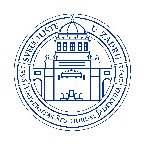 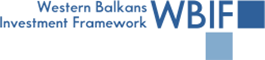 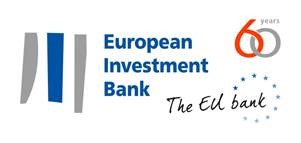 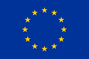 OBJAVA ZA MEDIJENovi kampus – Centar novih tehnologija, edukacije i kulturnih resursaU Multimedijalnoj dvorani Sveučilišta u Zadru danas je održana završna konferencija granta WBIF6 IPF3 za pripremu prve faze izgradnje projekta „Novi kampus – Centar novih tehnologija, edukacije i kulturnih resursa Sveučilišta u Zadru“, koji ima za cilj širenje Sveučilišta u Zadru u skladu sa strateškim i nacionalnim prioritetima kako bi se omogućio njegov budući razvoj koji je trenutno otežan nedostatkom prostora i opreme.Osiguravanjem odgovarajućih uvjeta za nove studijske programe i istraživačke aktivnosti te smještaj većeg broja studenata, cilj je podržati širenje Sveučilišta u novim područjima znanosti i održavanju visoke kvalitete nastave u postojećim područjima. Projekt su predstavili rektorica Sveučilišta u Zadru prof. dr. sc. Dijana Vican, voditelj tima IPF3 Gordon Lamond te tim stručnjaka Tehničke pomoći. Nakon prezentacija uslijedio je obilazak terena budućega gradilišta.Ovaj je projekt omogućio planiranje i izgradnju dodatnih objekata u Novom kampusu. Studija izvedivosti ocijenila je ekonomski održivom izgradnju četiriju novih zgrada: Studentski smještaj i prehrana, zgrada STEM odjela sa studentskim dormitorijem, CIMMAR (Centar za interdisciplinarna istraživanja mora i pomorstva) te Sveučilišna knjižnica kao centar novih tehnologija, edukacije i kulturnih resursa. U objektu za studentski smještaj i prehranu u Novom kampusu osigurat će se 285 dodatnih ležajeva i 500 mjesta u novoj menzi s dodatnim kapacitetom od 2415 obroka dnevno.–  Sveučilište umnogome pridonosi gradu i regiji društvenim i gospodarskim angažmanom i posebno stvaranju novih znanja te transferu znanja i tehnologija, sve na načelima strategije Europa 2020 u kojoj se potiče pametan, održiv i uključiv razvoj. Projektom „Novi kampus – Centar novih tehnologija, edukacije i kulturnih resursa“ osigurat će se najbolje okruženje za visoko obrazovanje i znanstveno-istraživački rad s kvalitetnim studijskim programima, razvojem obrazovne i znanstveno-istraživačke infrastrukture. – prezentirala je rektorica Vican.Izgradnja u Novom kampusu odvijat će se u više investicijskih ciklusa, ovisno o mogućnostima financiranja putem Europskih fondova. Za izgradnju zgrade studentske menze sa studentskim paviljonima potpisan je 4. travnja ove godine Ugovor o dodjeli bespovratnih sredstava s MRRFEU i SAFU. Dodijeljena bespovratna sredstva iznose 67.433.433,38 HRK, a ukupni prihvatljivi troškovi projekta iznose 74.480.127,22 HRK.Zgrada STEM odjela s dormitorijem obuhvatit će odjele za geografiju, ekologiju, agronomiju i akvakulturu, zdravstvene studije te pomorski odjel s nautičkim simulatorom. U studentskom smještaju predviđene su 184 dvokrevetne sobe i 16 soba za osobe s invaliditetom.– Za zgradu STEM odjela s dormitorijem postoji idejni projekt te je u tijeku osiguravanje sredstava za izradu daljnje dokumentacije kako bi projekt bio spreman za gradnju u sljedećem programskom razdoblju (2020. - 2027.). – istaknula je rektorica Vican. Prezentaciju je zaključila riječima: – Dosljedno, ustrajno i bez oklijevanja ka izgradnji Novog kampusa i razvoju Sveučilišta u Zadru!Grant tehničke pomoći u vrijednosti od 800.000 EUR financiran je instrumentima financijskog okvira za zapadni Balkan (WBIF) u okviru 6. natječaja za tehničku pomoć u pripremi infrastrukturnih projekata za financiranje kroz europske strukturne i investicijske fondove. 